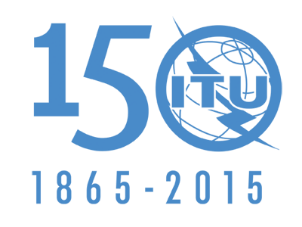 تمهيـديضطلع قطاع الاتصالات الراديوية بدور يتمثل في تأمين الترشيد والإنصاف والفعالية والاقتصاد في استعمال طيف الترددات الراديوية في جميع خدمات الاتصالات الراديوية، بما فيها الخدمات الساتلية، وإجراء دراسات دون تحديد لمدى الترددات، تكون أساساً لإعداد التوصيات واعتمادها.ويؤدي قطاع الاتصالات الراديوية وظائفه التنظيمية والسياساتية من خلال المؤتمرات العالمية والإقليمية للاتصالات الراديوية وجمعيات الاتصالات الراديوية بمساعدة لجان الدراسات.سياسة قطاع الاتصالات الراديوية بشأن حقوق الملكية الفكرية (IPR)يرد وصف للسياسة التي يتبعها قطاع الاتصالات الراديوية فيما يتعلق بحقوق الملكية الفكرية في سياسة البراءات المشتركة بين قطاع تقييس الاتصالات وقطاع الاتصالات الراديوية والمنظمة الدولية للتوحيد القياسي واللجنة الكهرتقنية الدولية (ITU-T/ITU-R/ISO/IEC) والمشار إليها في الملحق 1 بالقرار ITU-R 1. وترد الاستمارات التي ينبغي لحاملي البراءات استعمالها لتقديم بيان عن البراءات أو للتصريح عن منح رخص في الموقع الإلكتروني http://www.itu.int/ITU-R/go/patents/en حيث يمكن أيضاً الاطلاع على المبادئ التوجيهية الخاصة بتطبيق سياسة البراءات المشتركة وعلى قاعدة بيانات قطاع الاتصالات الراديوية التي تتضمن معلومات عن البراءات.النشر الإلكتروني
جنيف، 2015  ITU  2015جميع حقوق النشر محفوظة. لا يمكن استنساخ أي جزء من هذه المنشورة بأي شكل كان ولا بأي وسيلة إلا بإذن خطي من
الاتحاد الدولي للاتصالات (ITU).التوصيـة  ITU-R M.1073-3أنظمة الاتصالات المتنقلة البرية الخلوية الرقمية(2012-2005-1997-1994)مجال التطبيقتوصي هذه التوصية بالخصائص التقنية والتشغيلية لأنظمة الاتصالات المتنقلة البرية الخلوية الرقمية للاستعمال الدولي والإقليمي. وتوفر هذه التوصية إرشادات للإدارات التي تقوم بتقييم مختلف الأنظمة الخلوية للتطبيقات التي تخطط لها وذلك عن طريق توفير المراجع ذات الصلة بالمواصفات المتعلقة بكل تكنولوجيا.إن جمعية الاتصالات الراديوية للاتحاد الدولي للاتصالات،إذ تضع في اعتبارها أ )	أنه تستعمل حالياً إشارات رقمية بأنساق مختلفة من أجل تحسين فعالية اتصالات الخدمة المتنقلة البرية؛ب)	أنه يجب أن تؤخذ في الاعتبار كذلك أنظمة الإرسال الرقمية التي لا تتوافق مع الأنظمة المتنقلة البرية الحالية بما في ذلك إرسال إشارات للكلام مشفرة رقمياً؛ج)	أن الخدمات الهاتفية المتنقلة أي الخدمات للمراسلة العمومية عبر محطات راديوية موصلة بالشبكة الهاتفية التبديلية العمومية (PSTN) يجري تشغيلها في عدد من البلدان وأن استعمالها يتزايد؛د )	أن مختلف الأنظمة التقنية التي تستعمل حالياً أو المقترح استعمالها لمثل هذه الخدمات ليست متوافقة بالضرورة؛ﻫ )	أن توافق الأنظمة ضروري في حالة التشغيل الدولي؛و )	أن من المستحسن للتشغيل الدولي الاتفاق على معلمات النظام؛ز )	الحاجة إلى تحسين كفاءة استعمال الطيف وبالتالي سعة الأنظمة لكل MHz ولكل وحدة مساحة؛ح)	الحاجة إلى تركيبة مرنة للنظام قادرة على مواءمة الاستثمار في الشبكة مع نمو الإيرادات، وقادرة على التكيف بسرعة كبيرة مع العوامل البيئية وتستجيب للتطورات الجديدة دون أن تشكل عائقاً أمام الابتكار؛ط)	الأهمية المتزايدة لمختلف أنماط خدمات البيانات والخدمات التلماتية،وإذ تلاحظأن التوصية ITU-R M.1457 تغطي السطوح البينية الراديوية للاتصالات المتنقلة الدولية-2000،توصيباستعمال الخصائص التقنية والتشغيلية التالية لأنظمة الاتصالات المتنقلة البرية الخلوية الرقمية (DCLMTS):1	الأهداف العامةتتمثل الأهداف العامة لأنظمة الاتصالات المتنقلة البرية الخلوية الرقمية (DCLMTS) في توفير:-	أنظمة بكفاءة عالية لاستعمال الطيف تسمح، مع مراعاة الموارد المحدودة من الطيف، بخدمة عدد من المستعملين يفوق العدد الذي تخدمه أنظمة الاتصالات المتنقلة البرية العمومية ((PLMTS الخلوية التماثلية القائمة؛-	مجموعة واسعة من الخدمات والتجهيزات للمستعملين، صوتية وغير صوتية على السواء، تكون متوافقة مع الخدمات والتجهيزات التي تقدمها الشبكات الثابتة العمومية (PSTN، ISDN، PDN، إلخ) وكذلك النفاذ إليها؛-	خدمات وتجهيزات خاصة بالأنظمة المتنقلة فقط بما في ذلك تجهيزات للتجول الأوتوماتي وتحديد موقع المستعملين المتنقلين وتزويدهم بمعلومات محدثة؛-	مجموعة متنوعة من المحطات المتنقلة للمستعملين تتماشى مع متطلباتهم وتتراوح من محطات مركبة على مركبات إلى محطات تحمل في اليد، بسطوح بينية صوتية وغير صوتية؛-	خدمات متكاملة عالية الجودة تكون تكلفتها معقولة؛-	تجهيزات متنقلة وبنيتها التحتية مع تخفيض تكلفتها ووزنها وحجمها واستهلاكها للطاقة الكهربائية وهو ما يمكن تحقيقه بواسطة اعتماد معالجة رقمية وتكنولوجيا التكامل على نطاق واسع جداً (VLSI) .2	التكنولوجيا الرقميةأدخلت التكنولوجيا الرقمية في خمسة ميادين رئيسية في أنظمة PLMTS:-	التشكيل/إزالة التشكيل الراديوي الرقمي؛-	التشفير الرقمي للكلام؛-	تشفير القناة والمعالجة الرقمية للإشارة؛-	تحكم رقمي وقنوات البيانات؛-	السرية والاستيقان.3	أنماط الخدمةيمكن تقسيم خدمات الاتصالات الأساسية التي تقدمها الأنظمة DCLMTS، كما ورد وصفها بالكامل في المواد المرجعية، إلى نمطين:-	خدمات الدعم التي تزود المستعمل بما يلزم من سعة لإرسال الإشارات المناسبة بين نقاط معينة من نقاط النفاذ؛-	الخدمات عن بعد التي تزود المستعمل بالسعة الكاملة، بما في ذلك وظائف التجهيز المطرافي، من أجل الاتصال بمستعملين آخرين.وتتاح خدمات إضافية بالاقتران مع الخدمات الأساسية.وتوفر جميع أنظمة  DCLMTSبعض الخدمات في كل فئة إلاّ أن مجموعة الخدمات المتاحة تتفاوت فيما بين الأنظمة.1.3	خدمات الدعمتتضمن خدمات الدعم النمطية المقدمة:-	متزامنة وغير متزامنة وإرسال البيانات برزم؛-	قدرة رقمية غير مقيدة، مع معدلات بتات محددة.وبشكل عام، لا يُدعم توصيل مودمات النطاق الصوتي بمسير الكلام الخاص بالمحطات المتنقلة. ويمكن توفير خدمة مقابلة للخدمة التي يوفرها استعمال مودمات النطاق الصوتي على الشبكة PSTN أو ISDN بواسطة خدمات الدعم المذكورة أعلاه.2.3	الخدمات عن بُعدتوفر جميع أنظمة DCLMTS الخدمات عن بعد للفاكس وللمهاتفة. وتوسع بعض الأنظمة خدمتها لتقدم خدمات عن بعد تتضمن الفيديوتكس والتلتكس، إلخ.3.3	الخدمات الإضافيةتتفاوت مجموعة الخدمات الإضافية التي توفرها أنظمة DCLMTS ويتوقف ذلك على النظام وكذلك على التنفيذ الخاص.4	المعمارية المشتركة لكل الأنظمة الرقمية1.4	تصميم المحطة القاعدةينظم التوزيع الجغرافي للمحطات القاعدة بحسب نمطي بنية:-	بنى خلوية عادية تستعمل هوائيات شاملة الاتجاهات؛-	بنى خلوية قطاعية تستعمل هوائيات اتجاهية.2.4	تصميم القنواتتعرف فئتان أساسيتان للقنوات في أنظمة DCLMTS:-	قنوات الحركة (TCH) التي تُستعمل لإرسال الصوت والبيانات (أي خدمات الدعم والخدمات عن بعد)؛-	قنوات التحكم (CCH) التي تستعمل لأغراض التشوير والتحكم بما في ذلك النقل.يمكن أن تقسم قنوات التحكم (CCH) إلى ثلاثة أنماط فرعية:-	قنوات التحكم المشتركة (CCCH) التي تستعمل للاستدعاء الراديوي وللنفاذ العشوائي، إلخ؛-	قنوات التحكم الإذاعية (BCCH) التي تستعمل لإذاعة الرسائل و/أو المزامنة وتصحيح التردد؛-	قنوات التحكم المصاحبة (ACCH) التي يمكن أن تقسم إلى قناة ACCH بطيئة (SACCH) وقناة ACCH سريعة (FACCH) وتوفر وظائف التحكم والتشوير لفرادى المستعملين.وقد تحدد بعض الأنظمة كذلك أنماطاً أخرى من قنوات التحكم لتطبيقات معينة (مثل قنوات التحكم المتخصصة المستقلة).3.4	معماريات الشبكات وتخصيص الوظائفيبين الشكل 1 معمارية النظام الأساسي الخاص بنظام DCLMTS بما في ذلك المكونات الوظيفية الأساسية. وتحدَّد بروتوكولات الاتصالات وفقاً لنموذج التوصيل OSI بسبع طبقات بينما تحدد كل السطوح البينية بين مراكز التبديل المتنقلة (MSC) والسطوح البينية بالشبكة ISDN وPSTN وPDN وفقاً لتوصيات قطاع تقييس الاتصالات. وتتبع خطة الترقيم كذلك توصيات قطاع تقييس الاتصالات.الشكل 1معمارية الشبكة5	إدراج مواد المواصفات الموضوعة خارجياًوُضعت تفاصيل تقييس التكنولوجيات المشار إليها في هذه التوصية في منظمات وضع المعايير. ولذلك تستعمل هذه التوصية مراجع تشير إلى معايير تم وضعها خارجياً.6	الأنظمة الخلوية الرقمية وتعزيزهاتم تطوير أنظمة لا سلكية رقمية عالية السعة في جميع الأقاليم الثلاثة. وأدرج كل نظام من الأنظمة الموصوفة أدناه باستعمال مؤشر مرجعي بسيط. وتبين المراجع المتعلقة بهذه الأنظمة في الجداول التالية.1.6	النظام العالمي للاتصالات المتنقلة (GSM)تحيل هذه الروابط إلى مراجع تصف خصائص النظام العالمي للاتصالات المتنقلة.2.6	TIA/EIA-136 TDMAتحيل هذه الروابط إلى مراجع تصف خصائص TIA/EIA-136 TDMA.3.6	TIA/EIA-95 CDMAتحيل هذه الروابط إلى مراجع تصف خصائص TIA/EIA-95 CDMA.4.6	PDCتحيل هذه الروابط إلى مراجع تصف خصائص PDC.سلاسل توصيات قطاع الاتصالات الراديوية(يمكن الاطلاع عليها أيضاً في الموقع الإلكتروني http://www.itu.int/publ/R-REC/en)سلاسل توصيات قطاع الاتصالات الراديوية(يمكن الاطلاع عليها أيضاً في الموقع الإلكتروني http://www.itu.int/publ/R-REC/en)السلسلةالعنـوانBO	البث الساتليBO	البث الساتليBR	التسجيل من أجل الإنتاج والأرشفة والعرض؛ الأفلام التلفزيونيةBR	التسجيل من أجل الإنتاج والأرشفة والعرض؛ الأفلام التلفزيونيةBS	الخدمة الإذاعية (الصوتية)BS	الخدمة الإذاعية (الصوتية)BT	الخدمة الإذاعية (التلفزيونية)BT	الخدمة الإذاعية (التلفزيونية)F	الخدمة الثابتةF	الخدمة الثابتةM	الخدمة المتنقلة وخدمة الاستدلال الراديوي وخدمة الهواة والخدمات الساتلية ذات الصلةM	الخدمة المتنقلة وخدمة الاستدلال الراديوي وخدمة الهواة والخدمات الساتلية ذات الصلةP	انتشار الموجات الراديويةP	انتشار الموجات الراديويةRA	علم الفلك الراديويRA	علم الفلك الراديويRS	أنظمة الاستشعار عن بعدRS	أنظمة الاستشعار عن بعدS	الخدمة الثابتة الساتليةS	الخدمة الثابتة الساتليةSA	التطبيقات الفضائية والأرصاد الجويةSA	التطبيقات الفضائية والأرصاد الجويةSF	تقاسم الترددات والتنسيق بين أنظمة الخدمة الثابتة الساتلية والخدمة الثابتةSF	تقاسم الترددات والتنسيق بين أنظمة الخدمة الثابتة الساتلية والخدمة الثابتةSM	إدارة الطيفSM	إدارة الطيفSNG	التجميع الساتلي للأخبارSNG	التجميع الساتلي للأخبارTF	إرسالات الترددات المعيارية وإشارات التوقيتTF	إرسالات الترددات المعيارية وإشارات التوقيتV	المفردات والمواضيع ذات الصلةV	المفردات والمواضيع ذات الصلةملاحظة: تمت الموافقة على النسخة الإنكليزية لهذه التوصية الصادرة عن قطاع الاتصالات الراديوية بموجب الإجراء الموضح في القرار ITU-R 1.رقم الوثيقةالصيغةالوضعتاريخ الإصدارالموقعETSITS 102 3381.0.0نشرتيونيو 2004http://pda.etsi.org/exchangefolder/ts_102338v010000p.pdfرقم الوثيقةالصيغةالوضعتاريخ الإصدارالموقعTIATIA-136-000Eنشرت ANS14 يناير 2004http://ftp.tiaonline.org/uwc136/136-000-E.pdfرقم الوثيقةالصيغةالوضعتاريخ الإصدارالموقعTIATIA-2000.0001.0نشرتيونيو 2004http://ftp.tiaonline.org/TR-45/TR-45.5/Public/ITUM1073/TIA-2000.00_CDMA_List%20of%20Stds.docرقم الوثيقةالصيغةالوضعتاريخ الإصدارالموقعARIBRCR STD-27Lنشرتنوفمبر 2005http://www.arib.or.jp/english/html/overview/doc/5-STD-27_L-1p3-E.pdf  http://www.arib.or.jp/english/html/overview/doc/5-STD-27_L-2p3-E.pdf  http://www.arib.or.jp/english/html/overview/doc/5-STD-27_L-3p3-E.pdf